协作有为	高效务实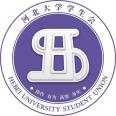 河 北 大 学 学 生 会 部 长 竞 聘 报 名 表编号＿＿＿＿照片照片姓	名性	别民	族照片照片出生年月政治面貌学习成绩/照片照片学	院联系方式照片照片所在部室竞聘部室是否竞聘其他社团或组织是否竞聘其他社团或组织是否竞聘其他社团或组织个人简介个人简介个人简介个人简介个人简介个人简介个人简介个人简介备注